ВСЕРОССИЙСКАЯ ОЛИМПИАДА ПО НЕМЕЦКОМУ ЯЗЫКУ5-6 КЛАССЫОлимпиада состоит из четырех разделов: «Чтение», «Анаграммы», «Творческое задание», «Письмо».Раздел 1 («Чтение») содержит 5 заданий. Рекомендуемое время на выполнение заданий раздела 1 составляет 20 минут. Раздел 2 («Анаграммы») содержит 5 заданий. Рекомендуемое время на выполнение заданий раздела 2 составляет 20 минут.Раздел 3 («Творческое задание») содержит 2 задания. Рекомендуемое время на выполнение заданий раздела 3 составляет 20 минут.Раздел 4 («Письмо») состоит из 1 задания. Рекомендуемое время на выполнение заданий этого раздела работы – 60 минут.Желаем удачи!ВСЕРОССИЙСКАЯ ОЛИМПИАДАПО НЕМЕЦКОМУ ЯЗЫКУДЛЯ 5-6 КЛАССОВ1. LeseverstehenLesen Sie den Text und machen Sie die Aufgaben danach.OstersymboleOstern feiert man im Frühling. Ostereier sind wohl die bekanntesten Ostersymbole. In Deutschland bemalt oder färbt man zu Ostern Eier. Der Osterhase ist ein weiteres Ostersymbol. Er ist jedem Kind bekannt. Der Osterhase versteckt die Eier und verschiedene Süßigkeiten im Garten und die Kinder suchen am Ostersonntag die Eier im Garten oder im Haus. Das macht den Kindern viel Spaß. Viele backen auch Osterkuchen. Zu Ostern schmücken die Menschen ihre Häuser mit dem Osterstrauch und Girlanden aus bemalten Eiern und entzünden die Osterkerzen in der Ostermesse. Sie sollen das Licht Christi darstellen, das den Kirchenraum erleuchtet. Man schenkt den Kindern auch Süßigkeiten, Eier und Hasen aus Zucker und Schokolade.Welche Aussagen stimmen mit dem Inhalt des Textes überein? Kreuzen Sie an, ob die Aussage richtig (R) oder falsch (F) ist!2. Buchstabenrätsel (Анаграммы)Der Osterhase versteckt die Eier im Garten. Und hier werden die Wörter versteckt. Bilden Sie aus diesen Buchstaben ein Osterwort.   1.       E, H, K, N, C, U    2.       R, I, E, E    3.       S, E, O, S, E, T, A, R, H    4.       R, H, Ü, F, L, G, N, I    5.       N, S, E, Ü, T, ß, I, G, I, E, K 3. Junge Dichter(innen)Bilden Sie Reime zu den fett gedruckten Wörtern.   1.       OsterhäschenOsterhäschen, komm ……..,
komm in unsern …….!
Bring uns Eier, zwei, drei, vier,
lass uns nicht mehr warten!   2.       Von einem SchokoladenhasenGrüner Hase - …….,
Glänzt so ……. - Im Unterholz
Und lacht sich schlapp.Hab ihn entdeckt!
War schwer ……....
Nun beiß ich ihm
Ganz ungeziehm
Die langen Ohren ab.4. Was ist los?Schreiben Sie die Geschichte weiter (ca. 60-70 Wörter). Warten auf den OsterhasenIn diesem Jahr wollten Mia und Max endlich wissen, wie das so ist mit dem Osterhasen. Legt er wirklich bunte Eier und Schokohasen in die Nester? So ein kleiner Hase und so viele Eier, die er mit sich schleppen muss? Das können die Geschwister nicht verstehen. Deshalb möchten sie nun mit eigenen Augen sehen, wie der Osterhase sich in den Garten schleicht und seine Gaben in den Nestern versteckt. Früh am Morgen schon halten sie am Fenster Ausschau...РЕГИСТРАЦИОННАЯ ФОРМАФИО участника ___________________________________________________________________________________________________________________Населенный пункт (город, поселок и др.) _______________________________ _________________________________________________________________________________________________________________________________Школа___________________________________________________________________________________________________________________________Класс ____________________________________ФИО учителя________________________________________________________________________________________________________________________БЛАНК ОТВЕТОВНомер участника (Не заполнять! Присваивается оргкомитетом.)Задание 1.LeseverstehenЗадание 2.BuchstabenrätselЗадание 3.Junge Dichter(innen)БЛАНК ОТВЕТОВЗадание 4.Was ist los?___________________________________________________________________________________________________________________________________________________________________________________________________________________________________________________________________________________________________________________________________________________________________________________________________________________________________________________________________________________________________________________________________________________________________________________________________________________________________________________________________________________________________________________________________________________________________________________________________________________________________________________________________________________________________________________________________________________________________________________________________________________________________________________________________________________________________________________________________________________________________________________________________________________________________________________________________________________________________________________________________________________________________________________________________________________________________________________________________________________________________________________________________________________________________________________________________________________________________________________________________________________________________________________________________________________________________________________________________________________________________________________________________________________________________________________________________________________________________________________________________________________________________________________________________________________________________________________________________________________________________________________________________________________________________________________________________________________________________________________________________________________________________________________________________________________________________________________________________________________________________________________________________________________________________________________________________________________________________________________________________________________________________________________________________________________________________________________________________________________________________________________________________________________________________________________________________________________________________________________________________________________________________________________________________________________________________________________________________________________________________________________________________________________________________________________________________________________________________________________________________________________________________________________________________________________________________________________________________________________________________________________________________________________________________________________________________________________________________________________________________________________________________________________________________________________________________________________________________________________________________________________________________________________________________________________________________________________________________________________________________________________________________________________________________________________________________________________________________________________________________________________________________________________________________________________________________________________________________________________________________________________________________________________________________________________________________________________________________________________________________________________________________________________________________________________________________________________________________________________________________________________________________________________________________________________________________________________________________________	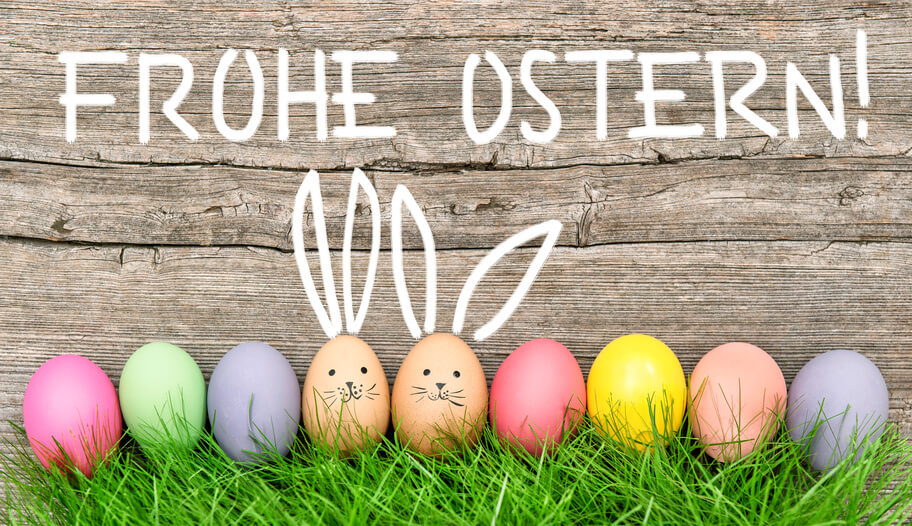 КРИТЕРИИ ОЦЕНИВАНИЯ ВЫПОЛНЕНИЯ ОЛИМПИАДНЫХ ЗАДАНИЙ ПО НЕМЕЦКОМУ ЯЗЫКУ ДЛЯ 5-6 КЛАССОВЗадание по чтению включает в себя оригинальный текст, предполагающий поиск соответствия или несоответствия какого-либо высказывания фразе в тексте. Это задание может быть оценено максимально в 5 баллов. Задание по составлению слов (анаграммы) основано на прочитанном тексте. Это задание может быть оценено максимально в 10 баллов (по 2 балла за каждый правильный ответ).Задание на поиск рифмы к выделенному слову выявляет творческие способности учащихся, а также владение лексикой и грамматикой немецкого языка на должном уровне. Учащиеся могут предложить несколько вариантов к каждому из выделенных слов. Главный критерий – присутствие логики и смысловых связей. Это задание может быть оценено максимально в 15 баллов (по 3 балла за ответ к каждому выделенному слову).Письменное сочинение содержит начало истории, учащимся предлагается ее закончить. Это творческое задание ориентировано на проверку практики письменной речи, уровня речевой культуры, умения уйти от шаблонности и штампов, спонтанно и креативно выполнить необычное задание. Минимальный объем сочинения – 60 слов. Это задание может быть оценено максимально в 20 баллов.Таким образом, максимальное количество баллов, которое учащийся может получить за правильное выполнение всех заданий, составит 50 баллов.КРИТЕРИИ ОЦЕНКИ ВЫПОЛНЕНИЯ ПИСЬМЕННЫХ ЗАДАНИЙМАКСИМАЛЬНОЕ КОЛИЧЕСТВО БАЛЛОВ – 20СОДЕРЖАНИЕМаксимум баллов - 10ОРГАНИЗАЦИЯ ТЕКСТА И ЯЗЫКОВОЕ ОФОРМЛЕНИЕМаксимум -10 балловОбщая итоговая оценка выводится на основании критериев, приведенных в таблице: композиция, лексика, грамматика, орфография и пунктуация1 балл может быть снят за: - орфографические ошибки в словах активного вокабуляра или в простых словах; - небрежное оформление рукописи; - недостаточный объем письменного сочинения. 1 балл может быть добавлен за творческий подход к выполнению поставленной задачи.ЗАЯВЛЕНИЕ УЧАСТНИКА ОЛИМПИАДЫ НА АПЕЛЛЯЦИЮ Председателю жюри Всероссийской олимпиады по немецкому языку для 5-6 классов ученика ____класса _____________________ (полное название образовательного учреждения) ______________________ (фамилия, имя, отчество) ЗаявлениеПрошу Вас пересмотреть мою работу, выполненную в конкурсе (указывается олимпиадное задание), так как я не согласен с выставленными мне баллами. (Участник Олимпиады далее обосновывает свое заявление.)_____________________________________________________________________________________________________________________________________________________________________________________________________________________________________________________________________________________________________________________________________________________________________________________________________________________________________________________________________________________________________________________Дата________________ПодписьПРОТОКОЛ № ____ рассмотрения апелляции участникаВсероссийской олимпиады по немецкому языку для 5-6 классовг. Москва                                                           «____» _______________ 2019 г. __________________________________________________________________(Ф.И.О. полностью)ученика _______ класса _____________________________________________  (полное название образовательного учреждения)Место проведения _________________________________________________ (субъект Федерации, город)Дата и время ________________________________________________ Присутствуют: Члены жюри: (указываются Ф.И.О. полностью). Члены оргкомитета: (указываются Ф.И.О. полностью). 	Краткая запись разъяснений членов жюри (по сути апелляции) ___________________________________________________________________________________________________________________________________Результат апелляции: 1) оценка, выставленная участнику Олимпиады, оставлена без изменения; 2) оценка, выставленная участнику Олимпиады, изменена на _____________. С результатом апелляции согласен (не согласен)         _______________ (подпись заявителя). Члены жюри                Ф.И.О.                                                                Подпись__________                  Ф.И.О.                                                                Подпись__________                  Ф.И.О.                                                                Подпись__________                  Ф.И.О.                                                                Подпись__________  Члены оргкомитета                Ф.И.О.                                                                Подпись__________                  Ф.И.О.                                                                Подпись__________                  Ф.И.О.                                                                Подпись__________                  Ф.И.О.                                                                Подпись__________ ПРОТОКОЛ № ____заседания жюри по определению победителей и призеровВсероссийской олимпиады по немецкому языку для 5-6 классовг. Москва                                                           «____» _______________ 2019 г. На заседании присутствовали ____ членов жюри. Повестка: Подведение итогов Всероссийской олимпиады школьников по немецкому языку; утверждение списка победителей и призеров. Выступили: 1. Председатель жюри _____________________ 2. Члены жюри ____________________________ Голосование членов жюри: «за» _____ «против»_____ Решение: утвердить список победителей и призеров Олимпиады по _________________________ (прилагается). Председатель жюри Ф.И.О.______________-                             Подпись______________Секретарь Ф.И.О.                                                       Подпись______________ Члены жюри                Ф.И.О.                                                                Подпись__________                  Ф.И.О.                                                                Подпись__________                  Ф.И.О.                                                                Подпись__________                  Ф.И.О.                                                                Подпись__________  Институт гуманитарного образования и тестированияОргвзнос составляет 100 рублей.Способы оплаты♦ В любом банке по реквизитам:Автономная некоммерческая организация дополнительного профессионального образования «Институт гуманитарного образования и тестирования»ИНН 5835115900/ КПП 771901001105187, Москва г, Окружной проезд, д.15, корп.2, 4/I/8НОМЕР СЧЕТА 40703810600000001588в АО "Райффайзенбанк" (БИК 044525700, Код ОКПО 42943661, ИНН   7744000302, КПП   770201001, ОГРН 1027739326449; сч. 30101810200000000700 - Главное управление Центрального банка Российской Федерации по Центральному федеральному округу г. Москва).♦ Сбербанк-Онлайн. Вы можете перевести деньги на карту. Для этого во вкладке «Переводы и платежи» нужно выбрать «Перевод клиенту Сбербанка», затем ввести номер карты 5469 3800 6401 0191 и сумму, а в поле «Сообщение получателю» обязательно необходимо указать: «Оргвзнос, ФИО участника». После перечисления денег система предлагает распечатать чек. Скан/фото чека необходимо прислать вместе с выполненными заданиями олимпиады по электронной почте: info@rusedustudy.ru или adm.ginst@gmail.comNr.AussagenRF1Ostern feiert man im Herbst.2Der Osterhase ist ein Ostersymbol.3Die Kinder suchen die Eier im Garten am Ostersamstag.4Zu Ostern dekorieren die Menschen ihre Häuser mit Girlanden aus Pflanzen und Süßigkeiten.5Kinder bekommen Eier und Schokohasen als Geschenk.RF123451234511222Баллыза содержаниеСодержание9-10 балловКоммуникативная задача успешно решена – содержание раскрыто полно. Участник демонстрирует умение описывать имевшие место или вымышленные события, проявляя при этом творческий подход и оригинальность мышления. Сюжет понятен, динамичен и интересен. Окончание текста полностью вписывается в сюжет и соответствует заданному жанру и стилю. Рассказ передает чувства и эмоции автора и/или героев.7-8 балловКоммуникативная задача выполнена. Текст рассказа соответствует заданным параметрам. Участник демонстрирует умение описывать имевшие место или вымышленные события. Сюжет понятен, но тривиален. Окончание текста полностью вписывается в сюжет и соответствует заданному жанру и стилю. Передает чувства и эмоции автора и/или героев.5-6 балловКоммуникативная задача в целом выполнена, однако имеются отдельные нарушения целостности содержания рассказа. Сюжет понятен, но не имеет динамики развития. Окончание написанного рассказа не совсем сочетается с началом. Рассказ не передает чувства и эмоции автора и/или героев. Рассказ соответствует заданному жанру и стилю.3-4 баллаКоммуникативная задача выполнена частично. Содержание письменного текста не полностью соответствует заданным параметрам. Сюжет не всегда понятен, тривиален, не имеет динамики развития. Участник не владеет стратегиями описания событий и героев. Рассказ не полностью соответствует заданному жанру и стилю.1-2 балла Предпринята попытка выполнения задания, но содержание текста не отвечает заданным параметрам. Рассказ не соответствует заданному жанру и стилю.0 балловКоммуникативная задача не решена. Рассказ не получился, цель не достигнута.Композиция (максимум 2 балла) Лексика (максимум 3 балла) Грамматика(максимум 3 балла)Орфография ипунктуация(максимум 2балла)2 баллаРабота не имеет ошибок с точки зрения композиции. Соблюдена логика высказывания. Средства логической связи присутствуют. Текст правильно разделен на абзацы.3 балла Участник демонстрирует богатый лексический запас, необходимый для раскрытия темы, точный выбор слов и адекватное владение лексической сочетаемостью. Работа практически не содержит ошибок с точки зрения лексического оформления (допускается не более 1 ошибки).3 балла Участник демонстрирует грамотное и уместное употребление грамматических структур в соответствии с коммуникативной задачей. Работа практически не содержит ошибок с точки зрения грамматического оформления (допускается не более 1 ошибки, не затрудняющей понимания).2 балла Участник демонстрирует уверенное владение навыками орфографии и пунктуации. Работа не имеет ошибок с точки зрения орфографии. В работе имеются 1- 2 пунктуационные ошибки, не затрудняющие понимание высказывания.1 баллВ целом текст имеет четкую структуру. Текст разделен на абзацы. В тексте присутствуют связующие элементы. Наблюдаются незначительные нарушения в структуре и/или логике и / или связности текста.2 балла Участник демонстрирует богатый лексический запас, необходимый для раскрытия темы, точный выбор слов и адекватное владение лексической сочетаемостью. В работе имеются 2-3 лексические ошибки.2 балла Участник демонстрирует грамотное и уместное употребление грамматических структур. В работе имеются 2-4 грамматические ошибки, не затрудняющие понимание.1 балл В тексте присутствуют орфографические (1-4) и/или пунктуационные ошибки (3-4), которые не затрудняют общего понимания текста.0 балловТекст не имеет четкой логической структуры. Отсутствует или неправильно выполнено абзацное членение текста. Имеются серьезные нарушения связности текста и/или многочисленные ошибки в употреблении логических средств связи.1 баллВ целом лексические средства соответствуют заданной теме, однако имеются неточности (ошибки) в выборе слов и лексической сочетаемости, учащийся допускает 4-6 лексических ошибок и / или использует стандартную, однообразную лексику.1 баллВ тексте присутствуют несколько (4-7) грамматических ошибок, не затрудняющих общего понимания текста.0 балловВ тексте присутствуют многочисленные орфографические (более 4) и/или пунктуационные ошибки (более 4), в том числе затрудняющие его понимание.0 баллов Участник демонстрирует крайне ограниченный словарный запас и / или в работе имеются многочисленные ошибки (7 и более) в употреблении лексики.0 баллов В тексте присутствуют многочисленные ошибки (8 и более) в разных разделах грамматики, в том числе затрудняющие его понимание.